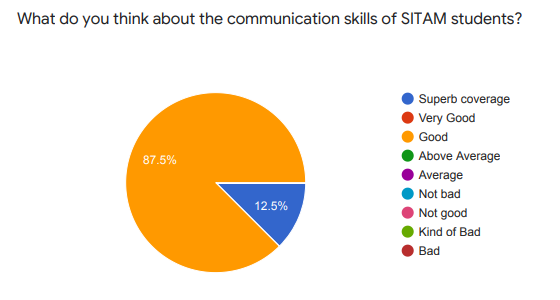 Action Taken: Conducted More Seminars/ workshops regarding communication skills.Made the students to participate in several intra and inter-college events.One student in the class is encouraged to speak for a few minutes about the lesson learnt the previous day. This would foster continuous learning as well as oratory skills.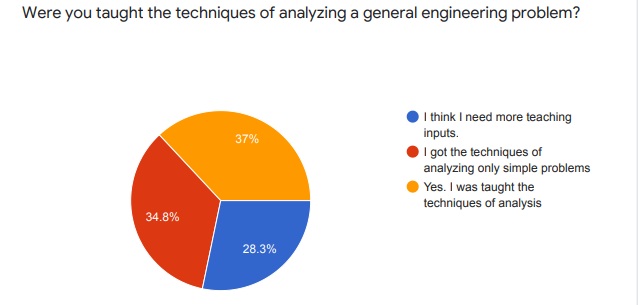 Action Taken:Open ended problems are posed to make the students think.Small project works are encouraged to enhance real-life exposure. Arranged several industrial visits.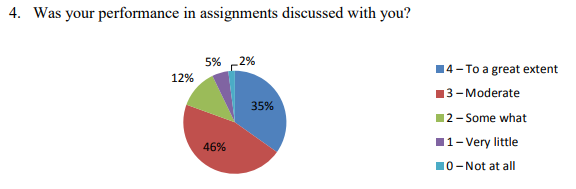 Action Taken: Teachers take care to discuss the lacunae of students in one-on-one discussionsAction Taken: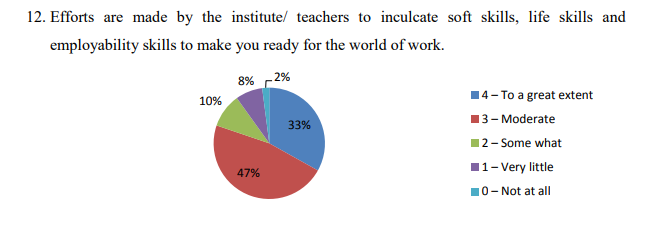 Students are encouraged to organize seminars with least intervention from the teachers.Innovation Center was created.Made more MoUs with different industries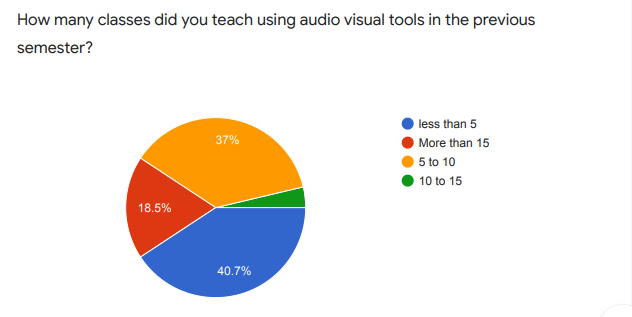 Action Taken:Arranged more class rooms with Projectors